Место проведения:Бурятия, Байкал, Курорт Горячинск    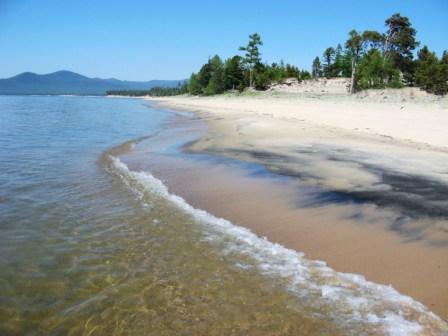 В одном из самых удивительных мест Бурятии, на берегу самого чистого озера планеты Байкал в уютной бухте, обрамленной песчаными пляжами, на высоте 465 м. над уровнем моря расположен старейший в России бальнеологический курорт «Горячинск». Территорию курорта украшают небольшой теплый пруд и парк с вековыми соснами. 
Курорт обладает уникальным комплексом природных факторов: минеральная вода, целебные грязи, особый климат и природа побережья Байкала. 
Световой режим характеризуется наличием большого числа часов солнечного сияния 2470-2580 часов в год. В течении всего года в дневные часы преобладает благоприятная погода. За год число таких дней составляет 286.Курорт "Горячинск" находится в 180 км. от г. Улан-Удэ. 
Проезд с автовокзала г. Улан-Удэ маршрутными такси или рейсовыми автобусами до курорта "Горячинск". Время пути 3,5-4 часа. Дорогие гости тренинговой программы!Мы предлагаем Вам самим выбрать  и осуществить самим наиболее удобный для Вас вариант размещения.1.Палатки. Можно установить палатки в любом месте прямо на берегу Байкала. Есть палаточный городок, магазины – рядом в поселке. Мобильный и удобный вариант для тех, кто уже имеет опыт палаточного проживания и восторге от него!2. Гостевые дома поселка Горячинск или можно снять домик или комнату у жителей поселка.    Пожалуй, это наиболее предпочтительный вариант, так как вы сможете планировать свою жизнь самостоятельно, без привязки к конкретному времени завтрака – обеда – ужина. Вся информация о гостевых домах выложена в интернете.3. Размещение на курорте Горячинск (бронировать места необходимо как можно раньше, пока они есть:-). Вы сами бронируете понравившиеся Вам номера. Для участников тренинга есть возможность бюджетного размещения в 2-х / 3-х местных благоустроенных (туалет +раковина) номерах (корпус № 6).  Есть и более комфортабельные номера за доп.плату. Для маленьких детей есть детская комната с игрушками и воспитателем. Информация о курорте Горячинск на сайте http://www.gor03.ru/goryachinsk/   Эл.почта gor03@inbox.ruВНИМАНИЕ!!! ИЮЛЬ НА БАЙКАЛЕ –ЭТО САМОЕ «ГОРЯЧЕЕ» ВРЕМЯ. ДРУЗЬЯ, ЕСЛИ ВЫ ХОТИТЕ НАЙТИ ПОДХОДЯЩЕЕ МЕСТО ДЛЯ ПРОЖИВАНИЯ ПО НЕДОРОГОЙ ЦЕНЕ, БРОНИРОВАТЬ ЕГО СЛЕДУЕТ КАК МОЖНО РАНЬШЕ!!!И еще: примерно в 180 км. от места проведения тренинга, расположено одно из святых мест Бурятии, куда приезжают поклониться лику Богини Янжимы: «Янжима живет недалеко от маленькой бурятской деревни Ярикта. Эту богиню плодородия, искусства и мудрости знает в Бурятии и стар, и млад. Наслышаны о Янжиме и далеко за пределам страны. Ежегодно сотни паломников приезжают в Ярикту для того, чтобы поклониться богине и попросить у нее о самом сокровенном - о рождении малыша. Бездетные женщины поднимаются по лесной тропинке в горы к большому камню, на котором изображена танцующая богиня. Как покровительнице материнства ей приносят детские игрушки и читают мантры. Хотя, старожилы уверены, что это совсем не обязательно. Янжима – богиня, и ей понятен любой язык, на котором с ней разговаривают. Примечательно, что в самой деревне, да и в ближайших поселках нет бездетных семей. Местные жители считают, что Ярикта никогда не исчезнет, потому что численность населения в деревне стабильно увеличивается с каждым годом»…Информация от организаторов:Стоимость тренинга  15000 руб. При участии пары – 27 000 руб. за двух участников.Для жителей Бурятии: скидка 15%Просим о своем решении участвовать в тренинге, сообщить организаторам заранее.Контактные телефоны:    8-985-8268562 (Андрей), 8-916-5082827 (Марина)По окончании тренинга возможно получение сертификата негосударственного образца (о такой потребности, просьба проинформировать организаторов не меньше, чем за неделю до начала тренинга).Рекомендации по одежде:            Хотя июль – самый теплый месяц на Байкале, погода может быть разной, поэтому, возьмите с собой теплую одежду и обувь: куртку, свитер, шапку, брюки,  а также удобную спортивную одежду и коврик (подойдет туристический или йоговский). Хорошо, если захватите пару легких, но теплых пледов (как в самолетах).Просьба взять с собой любые погремушки (можно даже детские) колокольчики, барабаны или бубны (любые) – чтобы был хотя бы 1 предмет из перечисленных. Т.е. понадобятся «шумелки» и «гремелки». И какие то предметы, которые олицетворяют самого участника (например, камешек). Если нет, то можно будет на месте их найти.До встречи на Байкале!
